 «ЦЕНТР РАЗВИТИЯ ОБРАЗОВАНИЯ ГОРОДА ДУБНЫ МОСКОВСКОЙ ОБЛАСТИ»(ЦРО)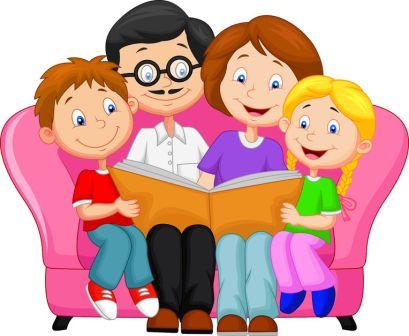 Дубна 2020 г.ПОЯСНИТЕЛЬНАЯ  ЗАПИСКА«Книга, быть может, наиболее сложное и великое чудо из всех чудес, сотворённых человечеством на пути его к счастью и могуществу» Максим ГорькийКнига – удивительное изобретение человека, которое сопровождает его на протяжении жизни. Как писал известный библиофил Н.А. Рубакин, книга – это снаряд, воздействующий на чувства человека. Не случайно в русском языке существует устойчивое выражение «люблю книгу», которое подчеркивает эмоциональную связь человека и этого феномена культуры.Книга создает особый мир – мир чувств и переживаний, помогающих ребенку не столько получить конкретную информацию об окружающем мире, сколько освоить главные человеческие смыслы и ценности, расширить представления ребенка о мире, который его окружает. С детства за чтением книг человек активно развивает свое мышление. Книга будит как мысль, так и воображение. Книга приучает к усидчивости и выработке навыков самостоятельной работы, заставляет думать, анализировать, предугадывать. Эти качества важны для того, чтобы справляться с жизненными проблемами и заботами, находить решения для самых сложных задач. Книги формируют мировоззрение, ценности, убеждения, личную философию. Если дети будут видеть в книгах и в чтении источник информации, то для них будут открыты все накопленные человечеством знания.Любовь к книге не «приходит» к ребенку сама по себе. Необходима активная помощь взрослых: воспитателей и родителей. Приобщение детей к художественной литературе должно начинаться с раннего возраста, но, к сожалению, не все родители понимают необходимость данной работы с самого рождения.В связи с этим, с целью реализации комплексного подхода по приобщению детей  раннего возраста к художественной литературе в детских садах города Дубны Московской области был разработан муниципальный образовательный проект «Такие разные книги». Реализация проекта «Такие разные книги» предполагает осуществление совместной практико-ориентированной  деятельности участников образовательного процесса в группе детей раннего возраста, направленной на приобщение ребенка к произведениям художественной литературы и формирование, начиная с раннего возраста, традиции совместного семейного чтения.В содержании Проекта «Такие разные книги» представлен комплекс мероприятий, обеспечивающих интеграцию образовательных областей «Социально-коммуникативное развитие», «Познавательное развитие», «Речевое развитие», «Художественно-эстетическое развитие». Содержание деятельности с воспитанниками предполагает ознакомление с художественной литературой не только в режимные моменты в период их пребывания в дошкольном учреждении, но и дома.Проект «Такие разные книги» (далее – Проект) является:по доминирующему методу – практико-ориентированным;по количеству участников - групповым;по продолжительности - долгосрочным.При разработке содержания Проекта учтены следующие принципы: принцип оптимального соотношения процессов развития и саморазвития;принцип соответствия развивающей среды особенностям саморазвития и развития;принцип формирования творчества на всех этапах обучения и воспитания;принцип деятельного подхода к развитию личности;принцип  системного подхода к объединению направлений работы, подбору программного содержания.Проект ориентирован на детей первой и второй группы раннего возраста (1-3 года).  Актуальность  создания  ПроектаВ последние годы заметно снижается интерес к книге у взрослых и детей. У этого явления различные причины: влияние интернета и телевидения, что ведет к изменению жизненных ценностей и позиции взрослого по отношению к совместной читательской деятельности с детьми, утеря традиций семейного чтения. В 1970-е годы регулярно читали детям в 80% семей, в наши дни – около 7%. Это ведет к увеличению количества детей с трудностями овладения чтением. По самым скромным подсчетам, таких детей около 25 %.Проблема сохранения интереса к книге и чтению сегодня стоит очень остро. К сожалению, в наш век информатизации отношение детей к книге изменилось.Детей все больше интересуют игры на планшетах, компьютерах и телефонах, а также просмотр телевизоров.Важно отметить, что во всем мире снижается интерес к традиционной книге. Печатные издания отходят на второй план, уступая место устройствам для чтения электронных книг. Многие современные дети не любят читать и не тянутся к книге, не воспринимают общение с художественной литературой как необходимость. В современном обществе внимание к проблеме развития интереса к детской художественной литературе объясняется тем, что в контексте дошкольного образования больше внимания уделяется приобщению детей к чтению. В соответствии с Федеральным государственным образовательным стандартом дошкольного образования идет модернизация дошкольного образования. Для дошкольных образовательных учреждений определяются новые цели, задачи и направления в работе, одним из которых является задача пробудить у детей интерес к книге и чтению, развивать и поддерживать его. Общение с книгой формирует у детей привычку к постоянному интеллектуальному труду, развивает мышление и речь. Развитие человека как личности возможно только при регулярном чтении художественной литературы. Человек, вступающий в современную информационную среду и стремящийся активно пользоваться ей, должен уметь читать. Не просто складывать буквы слова – речь идет о чтении как, о сложноустроенном процессе. Дошкольный возраст является оптимальным периодом для развития интереса к чтению художественной литературы. С ранних лет надо учить малыша относиться к книге, как к величайшей ценности, правильно держать её в руках, правильно перелистывать, знать её место на книжной полке, запоминать название, автора.Даже если ребенок пока не умеет читать, а только слушает чтение взрослых, сам выбирает, что будет слушать, понимает и оценивает услышанное произведение, значит, является читателем. Если не заниматься воспитанием дошкольника как читателя, чтение может принести ему вред, закрепить в его сознании неадекватные стереотипы. Все это говорит о том, что проблема развития интереса к художественной литературе очень актуальна.Цель  Проекта - формирование интереса у детей к художественной литературе в тесном взаимодействии с семьей.Задачи  ПроектаДля детей:формировать у детей устойчивый интерес к книжной культуре; прививать любовь детей к художественной литературе;формировать у детей бережное отношение к книге;научить слушать и понимать короткие, доступные по содержанию народные песенки, потешки, сказки, а также авторские произведения (проза, стихи);развивать умение детей эмоционально откликаться на литературное произведение: сопереживать героям, радоваться или огорчаться и т.д.;сформировать у детей умение слушать хорошо знакомые произведения без наглядного сопровождения;развивать речевую активность детей, предоставляя возможность повторять вслед за взрослым слова и фразы из знакомых сказок, стихотворений;развивать коммуникативные навыки; развить память детей посредством заучивания стихотворений;способствовать проявлению самостоятельности, активности в игре с персонажами – игрушками.Для педагогов:создать условия для приобщения воспитанников к художественной литературе посредством обогащения развивающей предметно-пространственной среды;совершенствовать систему планирования воспитательно-образовательного процесса по вопросам ознакомления воспитанников с художественной литературой;подобрать наиболее эффективные методы и приемы работы с воспитанниками по ознакомлению с художественной литературой;определить наиболее эффективные формы работы с родителями (законными представителями) воспитанников по формированию интереса к художественной культуре; расширить представления родителей (законных представителей) о важности чтения книг; способствовать поддержанию семейного чтения;привлечь родителей к совместным мероприятиям с ДОУ по приобщению детей к художественной литературе.Для родителей (законных представителей): повысить компетентность по вопросам приобщения детей к художественной литературе.Ожидаемый  результат  ПроектаУ  детей:сформированы предпосылки интереса к книжной культуре; сформировано бережное отношение к книге;наблюдается проявление интереса к художественной литературе;сформировано умение слушать и понимать короткие, доступные по содержанию народные песенки, потешки, сказки, а также авторские произведения (проза, стихи);наблюдается умение эмоционально откликаются на литературное произведение: сопереживать героям, радоваться, огорчаться и т.д.;сформировано умение слушать хорошо знакомые произведения без наглядного сопровождения;сформировано умение повторять вслед за взрослым слова и фразы из знакомых сказок, стихотворений;сформировано умение выражать свою просьбу словами, задавать вопросы и отвечать на поставленные вопросы; совершенствовано умение заучивать короткие стихотворения;совершенствовано умение проявлять самостоятельность, активность в игре с персонажами – игрушками.Для педагогов:обогащена развивающая предметно-пространственная среда группы, созданы условия для приобщения воспитанников к художественной литературе;совершенствована система планирования воспитательно-образовательного процесса по вопросам ознакомления воспитанников с художественной литературой;определены наиболее эффективные методы и приемы работы с воспитанниками по ознакомлению с художественной литературой;определены наиболее эффективные формы работы с родителями (законными представителями) воспитанников по формированию интереса к художественной культуре. Для родителей (законных представителей): повысилась компетентность по вопросам приобщения детей к художественной литературе.Участники  ПроектаУчастниками проекта являются: заместитель заведующего по воспитательной и методической работе,  воспитатели и воспитанники первой и второй групп раннего возраста, музыкальный руководитель, родители (законные представители) воспитанников.Этапы  реализации  ПроектаРеализация проекта рассчитана на 32 недели: с «01» ноября 2020 года по «31» мая 2021 года.Список литературыВеракса Н.Е. Книга в жизни ребенка / Н.Е. Веракса. – Текст: непосредственный // Современное дошкольное образование. – 2009. - № 4.Шеховцова Л. Д. Роль книги в развитии ребенка / Л. Д. Шеховцова, И. В. Прокофьева, Е. А. Молчанова, Р. И. Маркова. — Текст: непосредственный // Образование и воспитание. — 2018. — № 1 (16). — С. 3-6. ПЛАН   МЕРОПРИЯТИЙ  ПРОЕКТАПриложенияПримерный список литературы для чтения детям:https://yandex.ru/turbo/friendly-life.ru/s/knigi-dlya-detej-2-3-let-spisok/https://baragozik.ru/razvivaemsya-i-uchim/30-luchshix-xudozhestvennyx-i-razvivayushhix-knig-dlya-detej-s-2-do-3-let.htmlАдминистрация городского округа Дубна Московской областиУправление народного образованияМуниципальное бюджетное образовательное учреждениедополнительного профессионального образования(повышения квалификации)№ п/пЭтапЦельСроки1Подготовительный этапОпределение актуальности темы Проекта, постановка цели и задач,  определение условий, необходимых для реализации Проекта.  01.11.2020-15.11.20202Основной этапРеализация проекта в разных видах деятельности с учетом интеграции образовательных областей и участия родителей (законных представителей) воспитанников. 09.11.2020-21.05.20213Заключительный этапОценка результативности реализации  Проекта – определение соотношения прогнозируемых результатов с полученными. 24.05.2021-31.05.2021ПОДГОТОВИТЕЛЬНЫЙ ЭТАППОДГОТОВИТЕЛЬНЫЙ ЭТАППОДГОТОВИТЕЛЬНЫЙ ЭТАППОДГОТОВИТЕЛЬНЫЙ ЭТАППОДГОТОВИТЕЛЬНЫЙ ЭТАППОДГОТОВИТЕЛЬНЫЙ ЭТАППОДГОТОВИТЕЛЬНЫЙ ЭТАППОДГОТОВИТЕЛЬНЫЙ ЭТАП№ п/пНазвание мероприятияНазвание мероприятияСрокиСрокиРезультат. Итоговое мероприятиеРезультат. Итоговое мероприятиеОтветственные1.Анализ методической литературы по теме «Приобщение детей раннего возраста к художественной литературе»Анализ методической литературы по теме «Приобщение детей раннего возраста к художественной литературе»01.11.2020-15.11.202001.11.2020-15.11.2020Научно-методическое обоснование содержания реализации проектаНаучно-методическое обоснование содержания реализации проектаЗам. зав. по ВМР, старший воспитатель,воспитатели группы2.Анализ соответствия содержания развивающей предметно-пространственной среды группы целям и задачам ПроектаАнализ соответствия содержания развивающей предметно-пространственной среды группы целям и задачам Проекта01.11.2020-08.11.202001.11.2020-08.11.2020Оценка соответствия содержания развивающей предметно-пространственной среды группы целям и задачам ПроектаОценка соответствия содержания развивающей предметно-пространственной среды группы целям и задачам ПроектаЗам. зав. по ВМР, старший воспитатель,воспитатели группы3.Выявление индивидуальных особенностей отношения  воспитанников к слушанию и восприятию художественных произведенийВыявление индивидуальных особенностей отношения  воспитанников к слушанию и восприятию художественных произведений01.11.2020-08.11.202001.11.2020-08.11.2020Представление обобщенных результатов педагогического наблюденияПредставление обобщенных результатов педагогического наблюденияЗам. зав. по ВМР, старший воспитатель,воспитатели группы4.Проведение анкетирования родителей по теме «Книга в вашем доме» Проведение анкетирования родителей по теме «Книга в вашем доме» 01.11.2020-08.11.202001.11.2020-08.11.2020Анализ результатов анкетирования. Представление обобщенных выводов.Анализ результатов анкетирования. Представление обобщенных выводов.Зам. зав. по ВМР, старший воспитатель,воспитатели группы5.Разработка плана основных мероприятий ПроектаРазработка плана основных мероприятий Проекта10.11.2020-13.11.202010.11.2020-13.11.2020Определение состава участников, назначение ответственных за реализацию мероприятийОпределение состава участников, назначение ответственных за реализацию мероприятийЗам. зав. по ВМР, старший воспитатель,воспитатели группы, музыкальныйруководитель6.Подготовка материалов и оборудования для реализации ПроектаПодготовка материалов и оборудования для реализации Проекта09.11.2020-15.11.202009.11.2020-15.11.2020Подбор художественной литературы, методической литературы, наглядно-дидактических пособий, атрибутов для обыгрывания, игрушек-персонажей; создание картотек; подбор аудио и видео материалов и т.д.Подбор художественной литературы, методической литературы, наглядно-дидактических пособий, атрибутов для обыгрывания, игрушек-персонажей; создание картотек; подбор аудио и видео материалов и т.д.Воспитатели группыПРАКТИЧЕСКИЙ  ЭТАППРАКТИЧЕСКИЙ  ЭТАППРАКТИЧЕСКИЙ  ЭТАППРАКТИЧЕСКИЙ  ЭТАППРАКТИЧЕСКИЙ  ЭТАППРАКТИЧЕСКИЙ  ЭТАППРАКТИЧЕСКИЙ  ЭТАППРАКТИЧЕСКИЙ  ЭТАПСроки№ п/пСодержание деятельностиСодержание деятельностиЦельЦельОтветственныеОтветственныеБлок 1 «Русский фольклор: потешки, считалки, игры»Блок 1 «Русский фольклор: потешки, считалки, игры»Блок 1 «Русский фольклор: потешки, считалки, игры»Блок 1 «Русский фольклор: потешки, считалки, игры»Блок 1 «Русский фольклор: потешки, считалки, игры»Блок 1 «Русский фольклор: потешки, считалки, игры»Блок 1 «Русский фольклор: потешки, считалки, игры»Блок 1 «Русский фольклор: потешки, считалки, игры»1Чтение произведенийЧтение произведенийЧтение произведений2Совместная деятельность воспитателя с детьмиСовместная деятельность воспитателя с детьмиСовместная деятельность воспитателя с детьми3Обогащение РППСОбогащение РППСОбогащение РППСиллюстрацийколлажи, атрибутыиллюстрацийколлажи, атрибуты4Работа с родителямиРабота с родителямиРабота с родителямисовместные мероприятиясовместные мероприятия5Итоговое мероприятиеИтоговое мероприятиеИтоговое мероприятиеобязательно!потешкизакличкиОГУРЕЧИКобязательно!потешкизакличкиОГУРЕЧИКБлок 2 «Русские народные сказки для малышей»Блок 2 «Русские народные сказки для малышей»Блок 2 «Русские народные сказки для малышей»Блок 2 «Русские народные сказки для малышей»Блок 2 «Русские народные сказки для малышей»Блок 2 «Русские народные сказки для малышей»Блок 2 «Русские народные сказки для малышей»Блок 2 «Русские народные сказки для малышей»1Чтение произведенийЧтение произведенийЧтение произведений2Совместная деятельность воспитателя с детьмиСовместная деятельность воспитателя с детьмиСовместная деятельность воспитателя с детьми3Обогащение РППСОбогащение РППСОбогащение РППС4Работа с родителямиРабота с родителямиРабота с родителями5Итоговое мероприятиеИтоговое мероприятиеИтоговое мероприятиеБлок 3 «Авторские сказки для самых маленьких» (В. Сутеев, К. Чуковский, Б. Заходер и др.)Блок 3 «Авторские сказки для самых маленьких» (В. Сутеев, К. Чуковский, Б. Заходер и др.)Блок 3 «Авторские сказки для самых маленьких» (В. Сутеев, К. Чуковский, Б. Заходер и др.)Блок 3 «Авторские сказки для самых маленьких» (В. Сутеев, К. Чуковский, Б. Заходер и др.)Блок 3 «Авторские сказки для самых маленьких» (В. Сутеев, К. Чуковский, Б. Заходер и др.)Блок 3 «Авторские сказки для самых маленьких» (В. Сутеев, К. Чуковский, Б. Заходер и др.)Блок 3 «Авторские сказки для самых маленьких» (В. Сутеев, К. Чуковский, Б. Заходер и др.)Блок 3 «Авторские сказки для самых маленьких» (В. Сутеев, К. Чуковский, Б. Заходер и др.)1Чтение произведенийЧтение произведенийЧтение произведенийПЕТУХ И КРАСКИ3 КОТЕНКАПЕТУХ И КРАСКИ3 КОТЕНКА2Совместная деятельность воспитателя с детьмиСовместная деятельность воспитателя с детьмиСовместная деятельность воспитателя с детьми3Обогащение РППСОбогащение РППСОбогащение РППС4Работа с родителямиРабота с родителямиРабота с родителями5Итоговое мероприятиеИтоговое мероприятиеИтоговое мероприятиеПОСТАНОВКА Сказки «3 КОТЕНКА»ПОСТАНОВКА Сказки «3 КОТЕНКА»Блок 4 «Произведения о животных» (Е. Чарушин, К Ушинский, С. Маршак и др.)Блок 4 «Произведения о животных» (Е. Чарушин, К Ушинский, С. Маршак и др.)Блок 4 «Произведения о животных» (Е. Чарушин, К Ушинский, С. Маршак и др.)Блок 4 «Произведения о животных» (Е. Чарушин, К Ушинский, С. Маршак и др.)Блок 4 «Произведения о животных» (Е. Чарушин, К Ушинский, С. Маршак и др.)Блок 4 «Произведения о животных» (Е. Чарушин, К Ушинский, С. Маршак и др.)Блок 4 «Произведения о животных» (Е. Чарушин, К Ушинский, С. Маршак и др.)Блок 4 «Произведения о животных» (Е. Чарушин, К Ушинский, С. Маршак и др.)1Чтение произведенийЧтение произведенийЧтение произведенийЕ. ЧАРУШИНМАРШАК ГЛУПЫЙ И УМНЫЙ Е. ЧАРУШИНМАРШАК ГЛУПЫЙ И УМНЫЙ 2Совместная деятельность воспитателя с детьмиСовместная деятельность воспитателя с детьмиСовместная деятельность воспитателя с детьми3Обогащение РППСОбогащение РППСОбогащение РППС4Работа с родителямиРабота с родителямиРабота с родителями5Итоговое мероприятиеИтоговое мероприятиеИтоговое мероприятиеБлок 5 «Про все на свете» (произведения Г. Остера, И. Токмаковой, Д. Хармса и др.)Блок 5 «Про все на свете» (произведения Г. Остера, И. Токмаковой, Д. Хармса и др.)Блок 5 «Про все на свете» (произведения Г. Остера, И. Токмаковой, Д. Хармса и др.)Блок 5 «Про все на свете» (произведения Г. Остера, И. Токмаковой, Д. Хармса и др.)Блок 5 «Про все на свете» (произведения Г. Остера, И. Токмаковой, Д. Хармса и др.)Блок 5 «Про все на свете» (произведения Г. Остера, И. Токмаковой, Д. Хармса и др.)Блок 5 «Про все на свете» (произведения Г. Остера, И. Токмаковой, Д. Хармса и др.)Блок 5 «Про все на свете» (произведения Г. Остера, И. Токмаковой, Д. Хармса и др.)1Чтение произведенийЧтение произведенийЧтение произведений2Совместная деятельность воспитателя с детьмиСовместная деятельность воспитателя с детьмиСовместная деятельность воспитателя с детьми3Обогащение РППСОбогащение РППСОбогащение РППС4Работа с родителямиРабота с родителямиРабота с родителями5Итоговое мероприятиеИтоговое мероприятиеИтоговое мероприятиеБлок 6 «Произведения А. Барто»Блок 6 «Произведения А. Барто»Блок 6 «Произведения А. Барто»Блок 6 «Произведения А. Барто»Блок 6 «Произведения А. Барто»Блок 6 «Произведения А. Барто»Блок 6 «Произведения А. Барто»Блок 6 «Произведения А. Барто»1Чтение произведенийЧтение произведенийЧтение произведений2Совместная деятельность воспитателя с детьмиСовместная деятельность воспитателя с детьмиСовместная деятельность воспитателя с детьми3Обогащение РППСОбогащение РППСОбогащение РППС4Работа с родителямиРабота с родителямиРабота с родителями5Итоговое мероприятиеИтоговое мероприятиеИтоговое мероприятиеИтоговые мероприятия по ПроектуИтоговые мероприятия по ПроектуИтоговые мероприятия по ПроектуИтоговые мероприятия по ПроектуИтоговые мероприятия по ПроектуИтоговые мероприятия по ПроектуИтоговые мероприятия по ПроектуИтоговые мероприятия по ПроектуМай1Участие в городском семейном конкурсе творческих работ «Книжка-самоделка для малыша»   Участие в городском семейном конкурсе творческих работ «Книжка-самоделка для малыша»   Участие в городском семейном конкурсе творческих работ «Книжка-самоделка для малыша»   Май2Анкетирование родителейАнкетирование родителейАнкетирование родителейМай3Мониторинг «Эффективность педагогического воздействия по приобщению воспитанников к произведениям художественно литературы»КРИТЕРИИИНТЕРЕСИЛЛЮСТРАЦИЯМИ ПОКАЗАТЬ ПЕРСОНАЖАМониторинг «Эффективность педагогического воздействия по приобщению воспитанников к произведениям художественно литературы»КРИТЕРИИИНТЕРЕСИЛЛЮСТРАЦИЯМИ ПОКАЗАТЬ ПЕРСОНАЖАМониторинг «Эффективность педагогического воздействия по приобщению воспитанников к произведениям художественно литературы»КРИТЕРИИИНТЕРЕСИЛЛЮСТРАЦИЯМИ ПОКАЗАТЬ ПЕРСОНАЖАМай4Выставка совместных детско-родительских творческих работ «По страницам любимых книг»Выставка совместных детско-родительских творческих работ «По страницам любимых книг»Выставка совместных детско-родительских творческих работ «По страницам любимых книг»Май5Развлечение «Мои любимые игрушки»Развлечение «Мои любимые игрушки»Развлечение «Мои любимые игрушки»ЗАКЛЮЧИТЕЛЬНЫЙ  ЭТАПЗАКЛЮЧИТЕЛЬНЫЙ  ЭТАПЗАКЛЮЧИТЕЛЬНЫЙ  ЭТАПЗАКЛЮЧИТЕЛЬНЫЙ  ЭТАПЗАКЛЮЧИТЕЛЬНЫЙ  ЭТАПЗАКЛЮЧИТЕЛЬНЫЙ  ЭТАПЗАКЛЮЧИТЕЛЬНЫЙ  ЭТАПЗАКЛЮЧИТЕЛЬНЫЙ  ЭТАП№ п/пНазвание мероприятияНазвание мероприятияСрокиСрокиРезультат. Итоговое мероприятиеРезультат. Итоговое мероприятиеОтветственные1Обобщение материалов Проекта и представление результатовОбобщение материалов Проекта и представление результатов24.05.2021-31.05.202124.05.2021-31.05.2021Подготовка аналитического отчета. Защита проекта на педагогическом советеПодготовка аналитического отчета. Защита проекта на педагогическом советеЗам. зав. по ВМР,воспитатели группы